Муниципальное дошкольное  образовательное учреждение«Детский сад №  24» Конспект образовательной деятельности по правовому воспитанию.
КВН - «О правах - играя»                          (для детей 5-7 лет)                                                                   Воспитатели: ПавликоваТ.Г.Решитова  Н. А.                                                                                                                                                                                                                                                                                                             Строгалова Т.В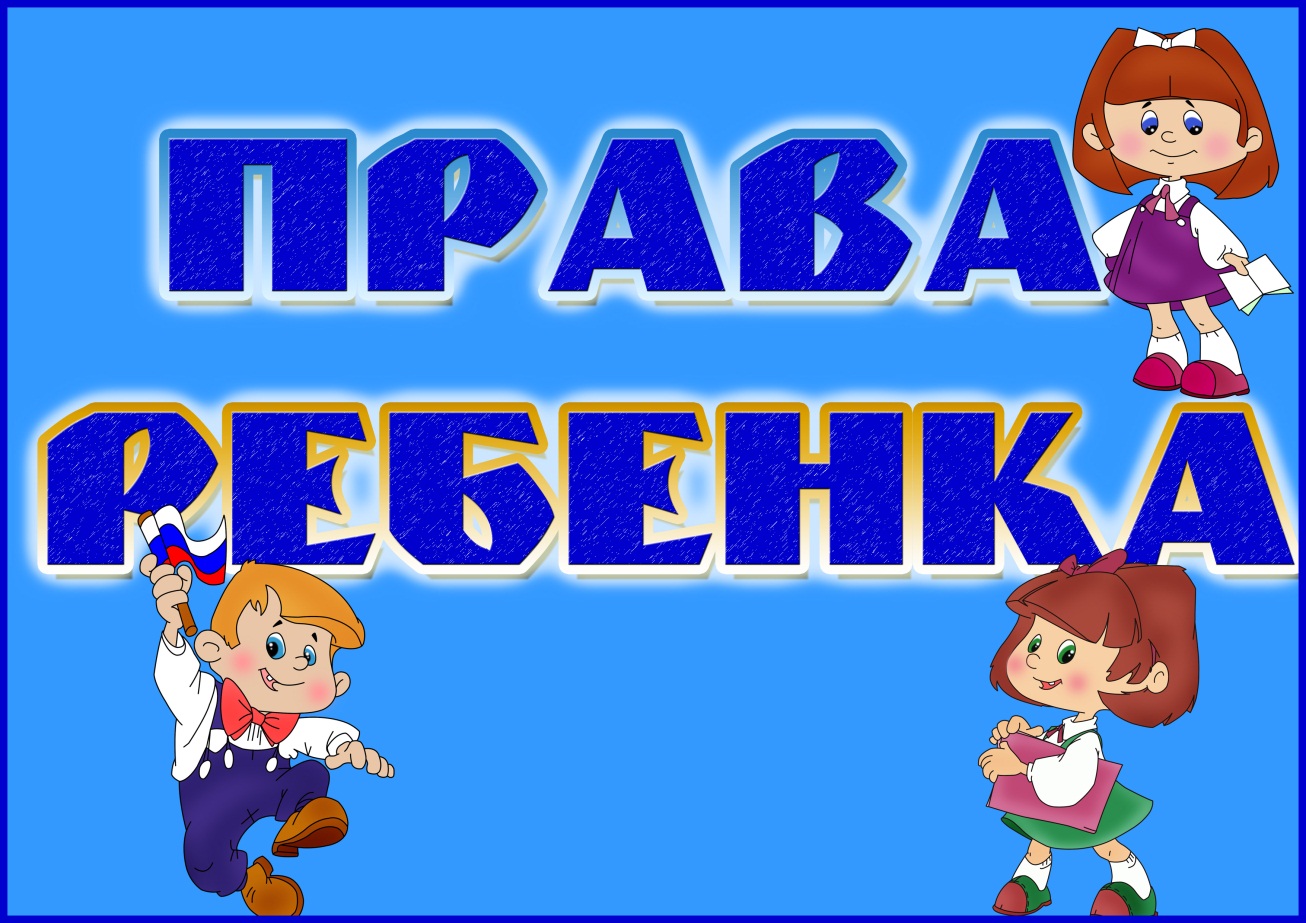 Ярославль  26.11. 2018 г.Цель: В интересной и занимательной форме закрепить знания детей о правах, отраженных в «Конвенции ООН о правах ребенка»Задачи:Активизировать познавательный процесс;Расширять словарный запас детей;Воспитывать доброжелательность и контактность в отношениях со сверстниками;Закреплять знания детей о правах;Предварительная работа:Беседы о правах и обязанностях детей и взрослых; знакомство с «Конвенцией о правах ребенка», с «Декларацией прав ребенка»; заучивание стихотворений о правах; чтение сказок и их анализ; Оборудование: мяч, генеалогические  древа, мультимедийный проектор, экран, ноутбук; карточки – символы; символы геральдики, портреты руководителей; музыкальное сопровождение;Ход занятия:Появляется Незнайка. Он весело шагает, насвистывая себе под нос и играя в  мяч. Навстречу ему идёт Знайка. Незнайка случайно попадает в Знайку мячом.
Незнайка: Ой! Привет ребята! Куда это ты направляешься?Знайка:   Незнайка (Поправляет очки), я иду в детский сад. Там дети в «Школе правовых знаний» изучают свои права. Незнайка: Каких, каких знаний, правовых? (Недоуменно). Там что, ходят только   направо?
Знайка: Какой ты глупый, Незнайка! Там можно много узнать интересного и нового о самой важной ценности человечества – о правах! 
Незнайка: О чем, о чем? О каких таких правах?
Знайка: В этом детском саду, Незнайка, есть  «Школа правовых знаний», где ребята учат права. 
Знайка: Понятно!
Незнайка: И что здесь такого? Ну, права, ну законы! Я сам себе законы пишу и все знаю!
Знайка: Понятно! Воспитатель: А давайте проверим, много ли знают ребята? Я предлагаю провести  с ними КВН. И вас приглашаю принять в нем участие. Незнайка пойдет в одну команду, а Знайка  в другую.Незнайка: Я не против.
Знайка: Я согласен.Воспитатель: У нас две команды. Команда - "Почемучки" и команда "Мудрецы». За каждый правильный ответ команды получают смайлик.Конкурс № 1«Загадки – сказки». Отгадать сказку и назвать кем и какое право нарушено в сказке. (Слайдовая презентация).Румяный круглый паренёк,Сбежал из дому на денёк.С весёлой песенкой бродилИ все напасти обходилДо той поры, пока в лесуНе встретил хитрую лису.  (колобок)Нашла однажды мышкаСовсем пустой домишко.Стала жить да поживать,Да жильцов к себе пускать. (теремок)Волк зубастый нам не страшен,Крепки стены в доме  нашем.В этом доме старший братПриютить был младших рад. (три поросенка)Кто мохнатый, косолапыйПо лесной тропе идёт?Что мохнатый, косолапыйВ большом коробе несёт?  (Маша и медведь)Уговаривала братцаСтаршая сестрица:«Ты из лужицы не пейМутную водицу».Не послушался мальчонка - Превратился он в козлёнка. (сестрица Аленушка и братец Иванушка).Два горба, как у верблюда,Уши – словно у осла.Вот такое, братцы, чудоКобылица принесла.  (конек – горбунок).Конкурс № 2 «Закончи пословицу»Добрая семья прибавит…… ( разума-ума).Вся семья вместе, так и душа…….. ( на месте).При солнышке тепло, при ……. (матушке добро).Друга ищи, а найдёшь -.…… (береги).Повторенье — мать …..( ученья).Ученье – свет, а не ученье - …….(тьма).Береги платье снову, а здоровье ……(смолоду).В здоровом теле - здоровый ……(дух).Родная сторона - мать, чужая - …..(мачеха).Родина - мать, умей за нее …….(постоять).
Конкурс № 3 Подвижные игры - эстафеты«Помощники» «Подбери символ к праву»Конкурс № 4 Конкурс капитанов1. В каком городе мы живём?2. Покажи герб нашего города.3. Покажи флаг нашего государства4. Как называется наша Родина?Подведение итогов и вручение поощрительных подарков.